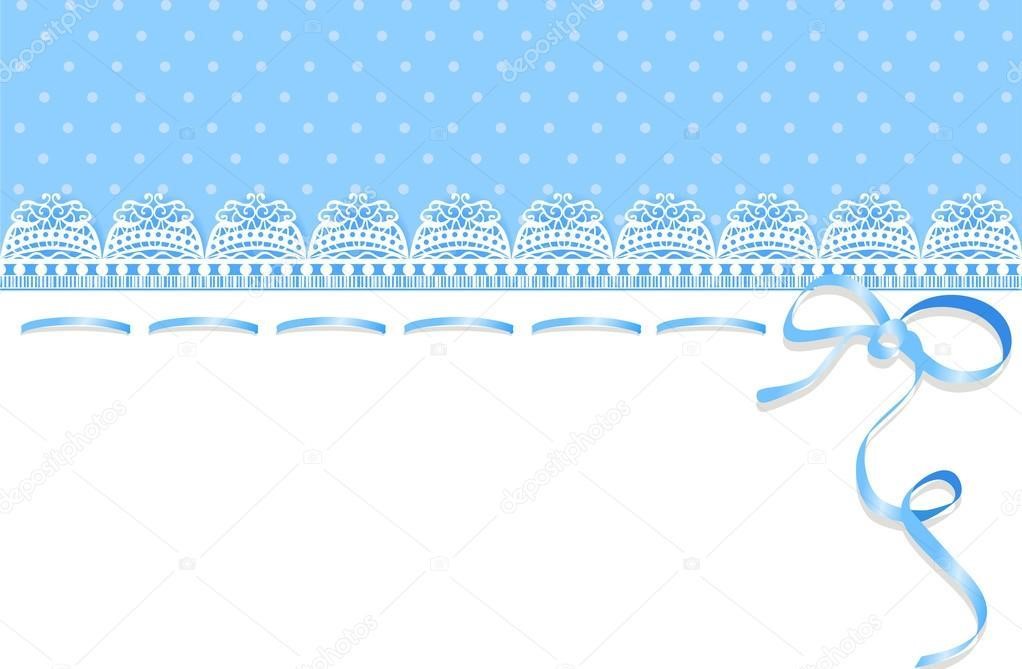 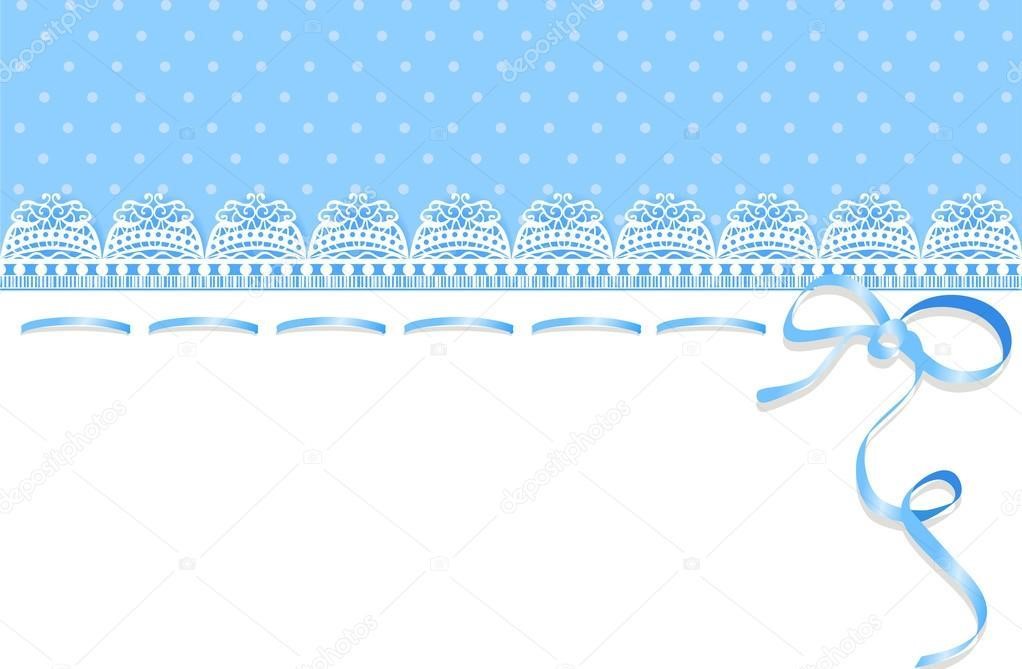 «Наш Коста» Воспитатель 1 квал. категории Габисова Альбина Душанбековна  2019 г. Тема: «Наш Коста» Задачи: прививать любовь к творчеству К. Л. Хетагурова; воспитывать уважение к нему; развивать у детей внимание, любознательность, память; пробуждать у детей желание говорить по-осетински; развивать познавательные и языковые способности детей. Предварительная работа: беседы на тему; «село Нар»; «Родители Коста»; «Пословицы Коста». - заучивание стихотворений; рассматривание картин: «Горянка, идущая за водой», «Детикаменщики». Материал и оборудование: ИКТ презентация: К. Л. Хетагуров; ноутбук, видеопроектор, интерактивная доска; стенд «Наш Коста»; наборы геометрических фигур с осетинским орнаментом; осетинская гармошка. Ход занятия Воспитатель: Абон нм уазджыт рбацыдысты, м сын салам раттм. (Дети, у нас сегодня присутствуют гости. Давайте их поприветствуем). Дети: У райсом хорз! Психогимнастика: Крдзийы къухт райсам Крдзима баксам Крдзима бахудм м н мидбылхудт Балвар кнам н уазджытн. Воспитатель: Ребята, несколько дней назад, 15 октября в нашей Осетии отмечали день рождения К. Л. Хетагурова. - Чи уыдис Къоста? Дети: Ирон поэт м нывгнг. (Осетинский поэт и художник). Воспитатель: 	Много 	лет 	прошло 	со 	дня 	рождения Коста. 	Но стихотворения и песни, которые написал Коста, живут сегодня и дальше будут жить. Сывлтт, радзурм мдзвгта Къостайы тыххй. Стихи Дети: Н Иры фсивд! Къостайыл ныззарм, Ирон лг кй уарзы фылдр? На хуыздр ныхстй й хорз ном ыссарм, Уый махн гас у ныр др. Коста вершин, Коста долин Неповторимый осетин Все выше мужество и честь Что были, будут в нас и есть! 3. Опять послышался Коста Со строк из ветхого листа. Из книги книг «Ирон фндыр» Юнцом зачитанной до дыр. Воспитатель: Км райгуырдис Къоста? (где родился К. Хетагуров? 	Дети: 	Нары 	хъуы. (К. 	Хетагуров 	родился 	в 	селение 	Нар Северной Осетии). Воспитатель: Где расположено это село? Дети: Ххты. (Высоко в горах). Воспитатель: Оно расположено на скалистом выступе и окружено белоснежными вершинами и альпийскими лугами. Воспитатель: Къостайы фыд чи уыдис? (Кем был отец К. Хетагурова) Дети: Отец Коста был военным и служил в Царской армии. Воспитатель: Коста всегда отзывался о нем с большой теплотой и любовью. Мама же Коста умерла рано, он её не помнил, но ему не хватало в жизни материнской любви. Коста часто спрашивал как выглядела его мать, какой характер у нее был. Воспитатель: Что сделал К. Хетагуров, когда стал художником? Дети: Когда К. Хетагуров стал художником, он нарисовал ее портрет. Воспитатель: В детстве Коста был очень внимательным и наблюдательным. Именно любовь к природе помогала ему писать много стихов и картин. В одной из песен, посвященной К. Хетагурову есть такие слова: «… В детстве ходил в пастухах Сердце оставил в горах Птичий язык понимал Песни ручьям напевал…» Воспитатель: Цавр афдзы афон райгуырдис поэт? (Дети, а вы знаете, в какое время года родился поэт) Дети: Фззджы. (Осенью). Воспитатель: Тынг раст! Къоста райгуырдис фззджы. Правильно осенью. Фззджы тыххй мдзвг радзурм, Къоста кй ныффыста. (Давайте расскажем стихотворение про осень, которое написал Коста): «Осень» Желтеют, темнеют Трава и кусты, На скатах щербатых Туманы густы. Вот сжали, убрали Мы хлеб наконец; Колотят, молотят. Стричь будут овец. Садами, стадами И хлебом полна, О, как ты богата, Родная страна! Къоста писал много стихов и на осетинском языке, давайте их вспомним. Къоста тынг бир уарзта сывллтты, ныффыста сын бир мдзвгт: «Гино». Гино, гино, гис! Иу гды нм ис, Хъарм флмн крц дары, Къонайыл хуыссы, Аргъутт мысы, Хъал зрдй зары. «Фыдуаг» О, цъиусур, Ма мм дзур! О, рувас, Ма мм уас! – Хуысг ма кнын. О, цргс, Ма мм кс! О,трхъус, Маммхъус! – Крдзыныл куын! «Уасг». О, уасг, уасг, Сызгърин къоппа! О, уасг, уасг, Сырхзлдаг боцъо! Куыд раджы фестыс, Куыд хърй зарыс? Н буц лппуйы Хуыссын н уадзыс! Воспитатель: В детстве Коста играл в разные игры. Цы хьазт уарзта Къоста? (Самая любимая какая была? Дети: Игра «Чепена». Воспитатель: Фнды у ахъазын? (вы бы хотели поиграть в эту игру) Дети: Да. (играют под осетинскую гармошку). Воспитатель: Уд ахъазм Чепенай. Воспитатель: Коста Леванович Хетагуров очень любил не только свою маленькую Осетию, но и любил свой народ. Поэт беседовал с горцами; наблюдая быт и жизнь народа, он записывал народные песни, собирал пословицы и поговорки. Ребята, о чем были пословицы Коста Левановича Хетагурова? Дети: О дружбе, честности, доброте, о Родине. Воспитатель: Раст згъут м цавр мбисндт зонут? Пословицы: Кд д ирон уд де, взаг зон! Мады рвдыдй адджындр ницы ис. Лучше иметь в каждом ауле по другу, чем по быку. Хфсн й лппын – хуры тын. Без людей не проживешь. Воду пьют, начиная с младшего. Выше правды нет ничего на свете. Воспитатель: Тынг хорз! Воспитатель: Почему народ Осетии так сильно любит Коста? Потому, что так же беззаветно Коста любил свою родину, но больше всего он любил свой бедный народ. Он не только писал о народе, но и рисовал. Наблюдал за жизнью своего народа, и увиденное переносил на бумагу. Баксут нывм. Дети, посмотрите (воспитатель показывает на картины Коста, вот картина «Горянка идущая за водой». (Дети рассматривают и рассказывают). На ней художник изображает тяжёлый труд женщины-горянки. Вон, далеко внизу речка, откуда ей нужно принести воду. Рядом идет ее сын, босиком. 	Посмотрите 	на 	другую 	картину «Дети 	каменщики». Она изображает мальчиков-горцев на дороге. Они уже в таком возрасте работали, но не могли учиться. Тяжёлым трудом зарабатывают себе мальчики на чёрствый хлеб-чурек. Старший мальчишка тяжёлым молотом бьёт щебень, другой оборванный мальчуган смотрит на него большими печальными глазами в ожидании лучшей доли. При жизни поэта, народ жил бедно. Посмотрите на одежду детей, она грязная и оборванная, ноги босые. Но, на лице мальчика улыбка, глаза ясные, в надежде на радостное будущее. Воспитатель: Дети, вы теперь знаете, что Коста Хетагуров был не только поэтом, но и художником, писал портреты, рисовал природу. (Обращает внимание на столы, где лежит осетинский орнамент) Ацы стъолыл цы ис? (Что лежит на столе) Дети: Осетинский орнамент. Воспитатель: А какого происхождения бывает осетинский орнамент? Дети: животного-рога, курья ножка; растительного - листья, цветы; геометрического- круг, треугольник. Воспитатель: Дети, я вам предлагаю стать юными художниками и выбрать себе по одному орнаменту. Рассаживайтесь по удобному. У вас на столах в коробках лежат части осетинского орнамента. Постарайтесь выложить осетинский орнамент по выбранному образцу. Давайте с вами проведем пальчиковую гимнастику. А потом приступим к работе! Пальчиковая гимнастика: Ацы нгуылдз м фыд у, Ацы нгуылдз м мад у, Ацы нгуылдз у ме фсымр, Ай та у м хо. Ацы нгуылдз мхдаг дн, Йум бинонт ыстм Хълдзгй црм! Дидактическая игра: «Выложи правильно орнамент». (Дети работают, воспитатель ходит и следит за детьми, может спросить, что ребенок делает или что получилось, Тынг раст, Хорз). Воспитатель: Народ Осетии гордится именем К. Хетагурова. Его имя навсегда останется в памяти народа. Сывлтт, Къостайы ном цы хссы? (Дети, что названо именем Коста в г. Владикавказе? Дети: Именем Коста названы проспект, улица, парк, театр, музей, осетинская школа и Северо- Осетинский Государственный Университет. Воспитатель: Коста помимо, как рисовать, сочинять стихи, очень любил осетинскую музыку и танцы своего народа. Ни один праздник не обходился без танцев. Наши дети тоже умеют петь и танцевать. И у меня для вас сюрприз. Наши выпускники 2016 года пришли к нам в гости. Они исполнят осетинскую песню «САБИТ» и станцуют вместе с нашим Казиком! Танец под песню «САБИТ» (один ребенок поет, двое танцуют). Н ахуыр кронм рхцц. На уазджытн «Хрзбон» згъм. (И дети уходят). 